4.05.2020Temat: Mój region, moje państwo, moja Unia. Zabawa „ Dokończ”Dzieci dokańczają zdania:Miejscowość, w której mieszkam, to ……Mieszkam w….. przy ulicy….Lubię swoją miejscowość, bo….Moje przedszkole znajduje się w…… przy ulicy…..Zabawa z wykorzystaniem rymowankiDzieci mówią rymowankę z różnymi emocjami: ze złością, smutkiem, ze strachem i z radością- po nauczeniu się jej fragmentami, metodą ze słuchu.Poznań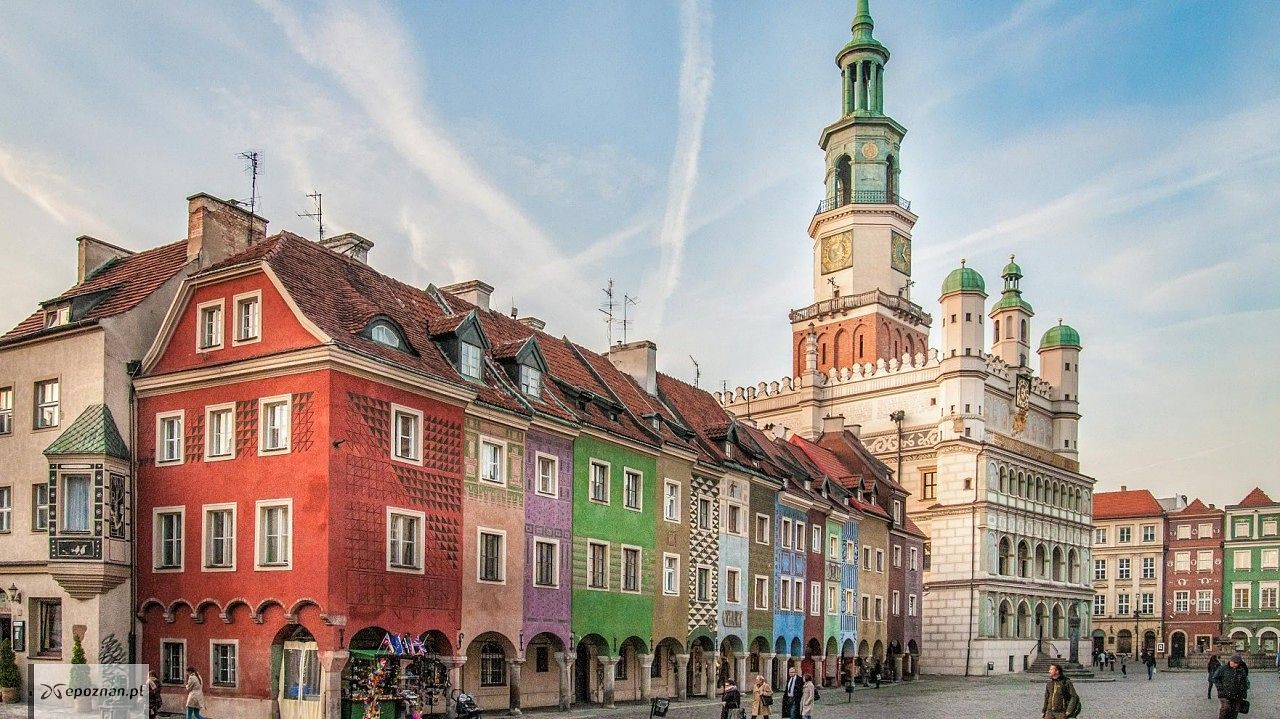 Stary Rynek w Poznaniu- jest to trzeci co do wielkości rynek w Polsce i jeden z większych w Europie. Przez turystów z różnych krajów uważany jest za jeden z najpiękniejszych. Codziennie o godzinie 12:00 na wieży ratuszowej można oglądać stykające się głowami koziołki- symbol Poznania. 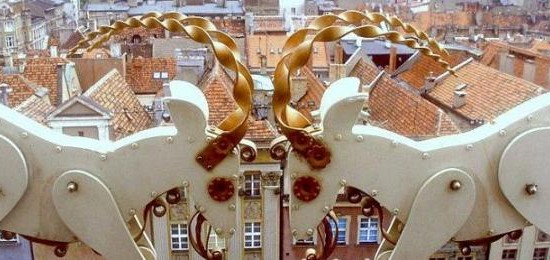 Herb Poznania- na niebieskim tle widoczny jest mur obronny z trzema wieżami oraz otwartą bramą. Nad środkową wieżą znajduje się czerwona tarcza z orłem piastowskim. Na bocznych wieżach znajdują się święci, święty Piotr ( po lewej stronie, trzymający klucz  i Paweł ( po prawej stronie, trzymający miecz).  Po środku, w otwartej bramie znajdują się dwa skrzyżowane klucze, nad którymi jest krzyż. Po  bokach murów są gwiazdy oraz półksiężyc. Nad herbem widać koronę.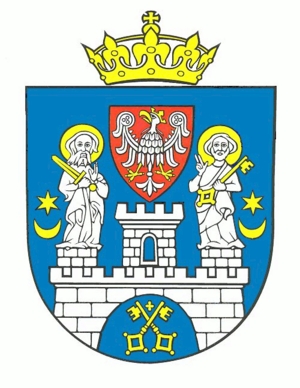 Katedra Poznańska Św. Piotra i PawłaJeden z najstarszych kościołów w Polsce, a zarazem najstarsza polska katedra. Znajduje się ona w Ostrowie Tumskim w Poznaniu. To tu znajdują się groby pierwszych władców Polski oraz prawdopodobnie odbył się w niej pierwszy chrzest Święty w Polsce, który przyjął Mieszko I. 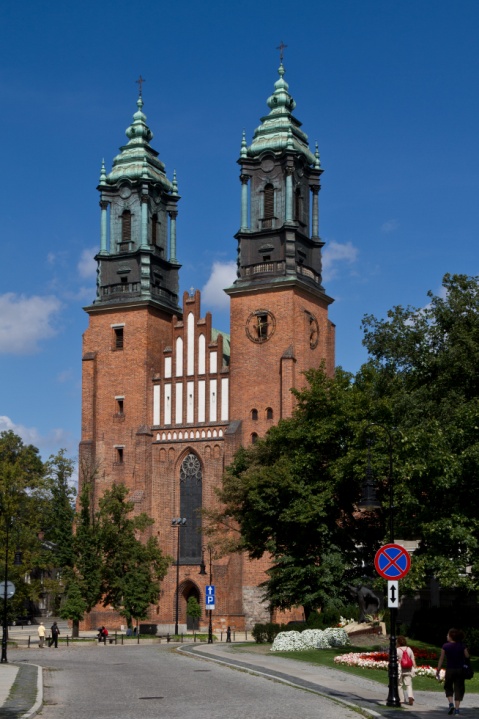 Ostrów TumskiJest to jedna z wysp znajdująca się na Warcie w Poznaniu. Otaczają ją 2 ramienia rzeki. Jedno szersze, które jest głównym nurtem Warty oraz węższe, które nosi nazwę Cybina. 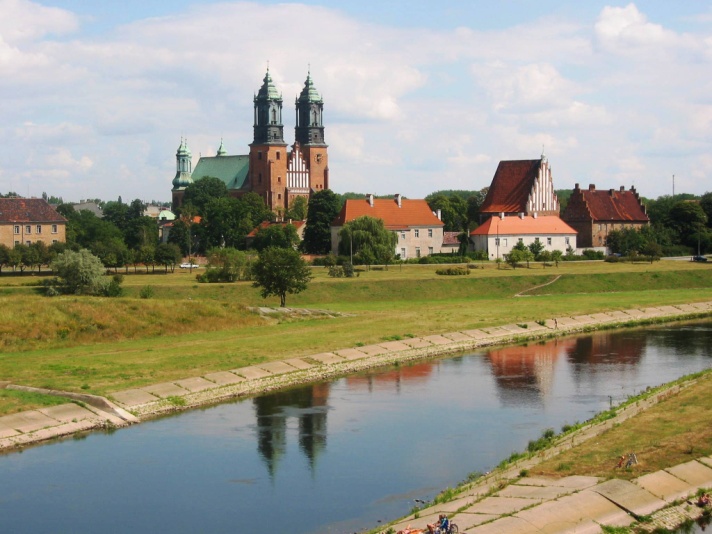 W Poznaniu znajduje się również:Jezioro Maltańskie,Muzeum Narodowe,Centrum Kultury ZAMEK,Kolejka Miniaturowa Maltanka,Stadion Poznań,Średniowieczne Mury Miejskie,Domki Budnicze ( znajdują się na Starym Rynku),Oraz wiele, wiele innym ciekawych miejsc. Poznań jest  jednym z ciekawszych miast Polskich. Posiada wiele zabytków, które warto zobaczyć. Gwara Poznańska- czy zgadniesz jaki to wiersz? Stoi na stacji wielgachno bana
cało w oliwie jest opypłana.Para z ni bucho i poświstuje
a palacz ciyngiym wef ni hajcuje.Wuchte wagonów mo zahoczone
wef kożdym klunkrów jest nawalone.Jest tych wagonów cóś ze śtyrdzieści
wcale nie wiada co sie tam zmieści.W piyrszym wagónie kole wynglarki
jadom z Poznania same Kaczmarkijedzie tyż kundziu i z Wildy szczuny
a kożdy śrupie z tytki bonbony.Wef drugim szkieły i ejber łysy
śtyrech góroli i dwa hanysy.Potym jest proszczok, owce i kónie
wszysko to w czecim jedzie wagónie.Dalej som ryczki i szafónierki
jakieś wymborki i salaterki.Śtyry wagóny jadom z meblami
za nimi dziesińć wagónów z pyrami.Na samym kuńcu cołkiym dla śmiechu
tyn co to pisoł – sam Wuja Czechu.Pokoloruj 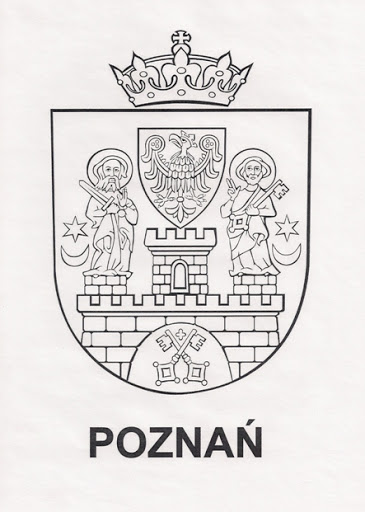 Zaznacz na mapie Poznań oraz pokoloruj region Wielkopolski. Poproś rodzica o pomoc  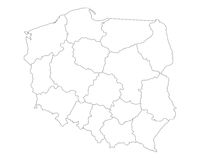 Rysuj po śladzie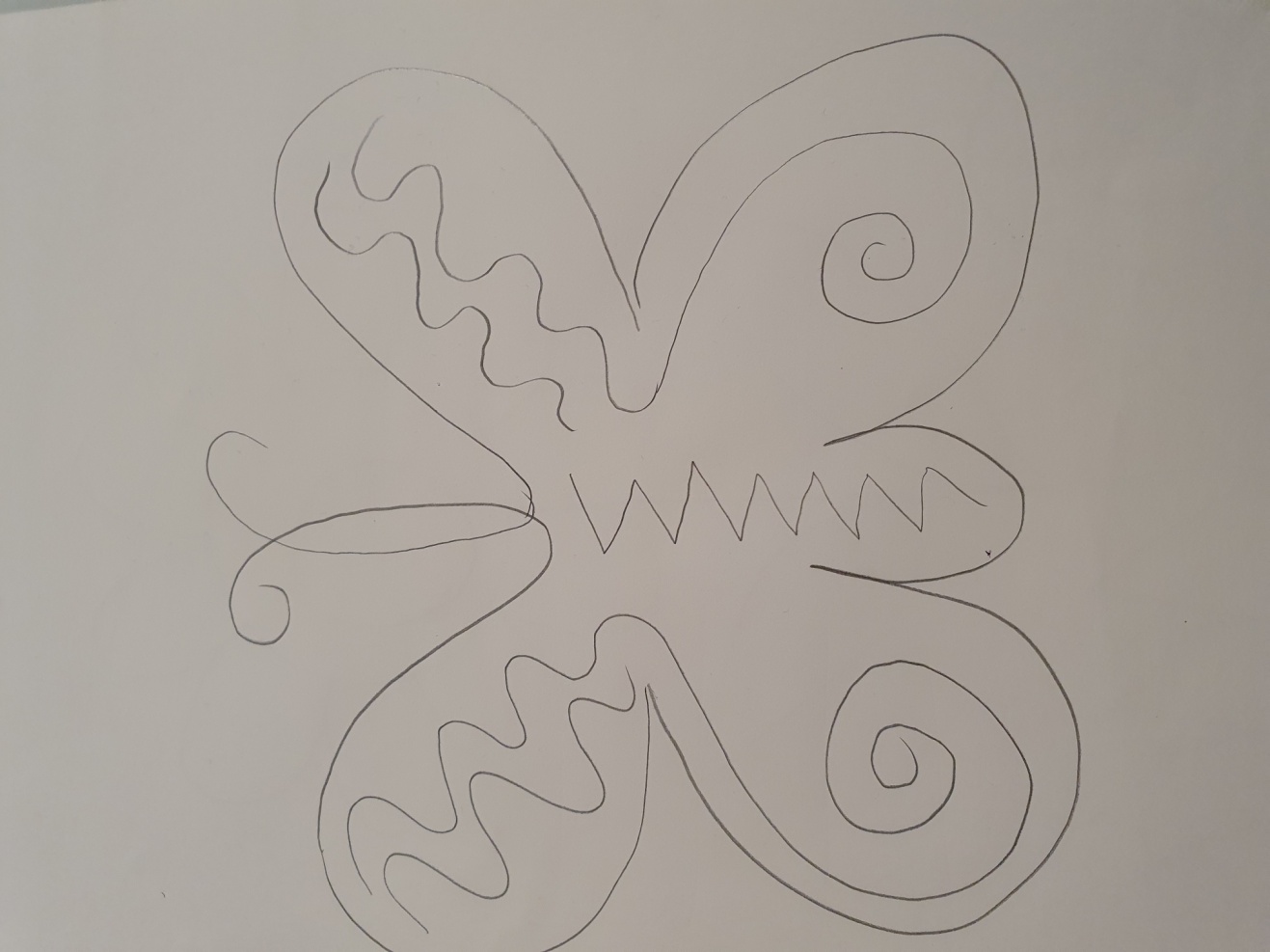 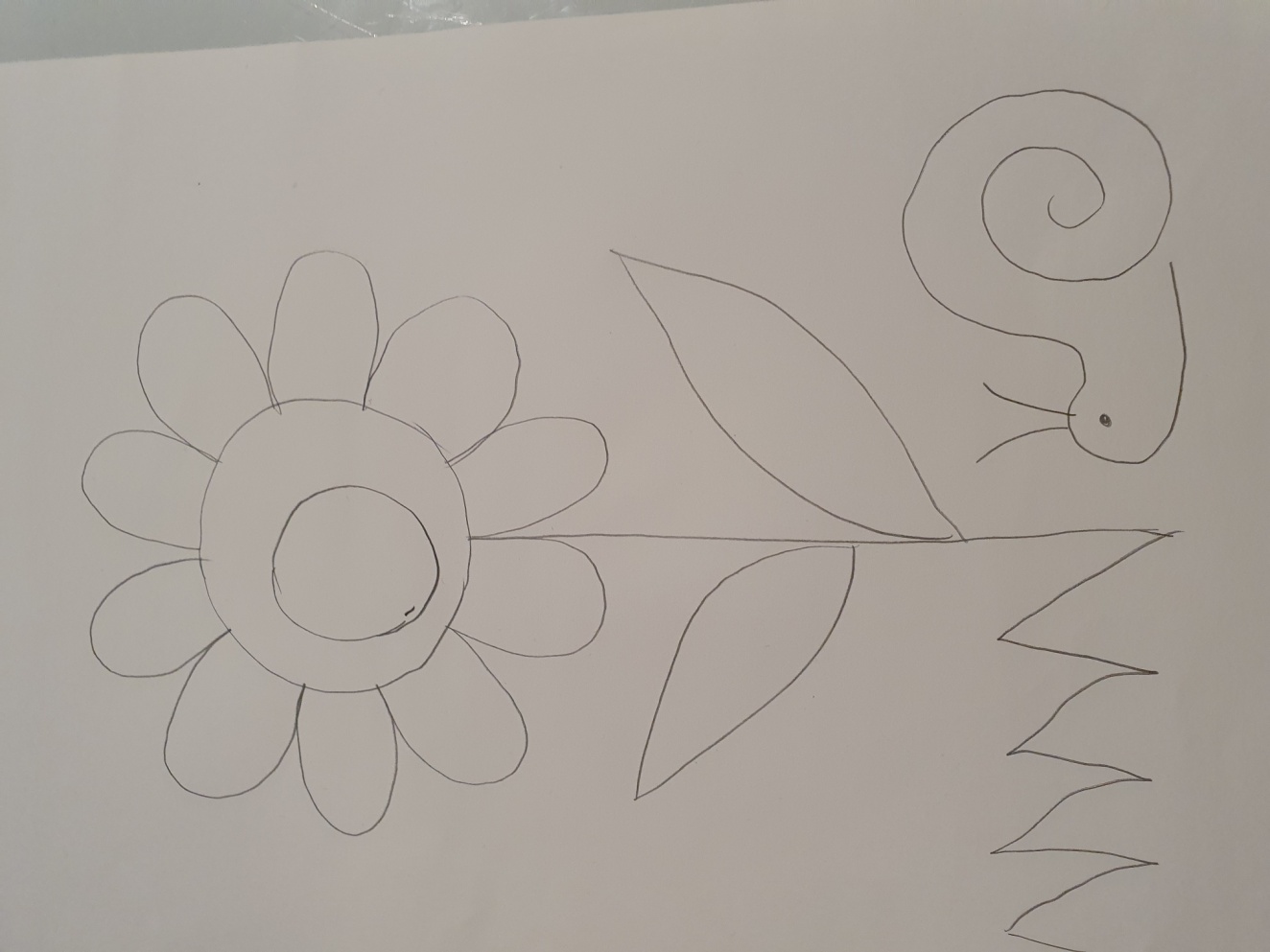 Dokończ szlaczki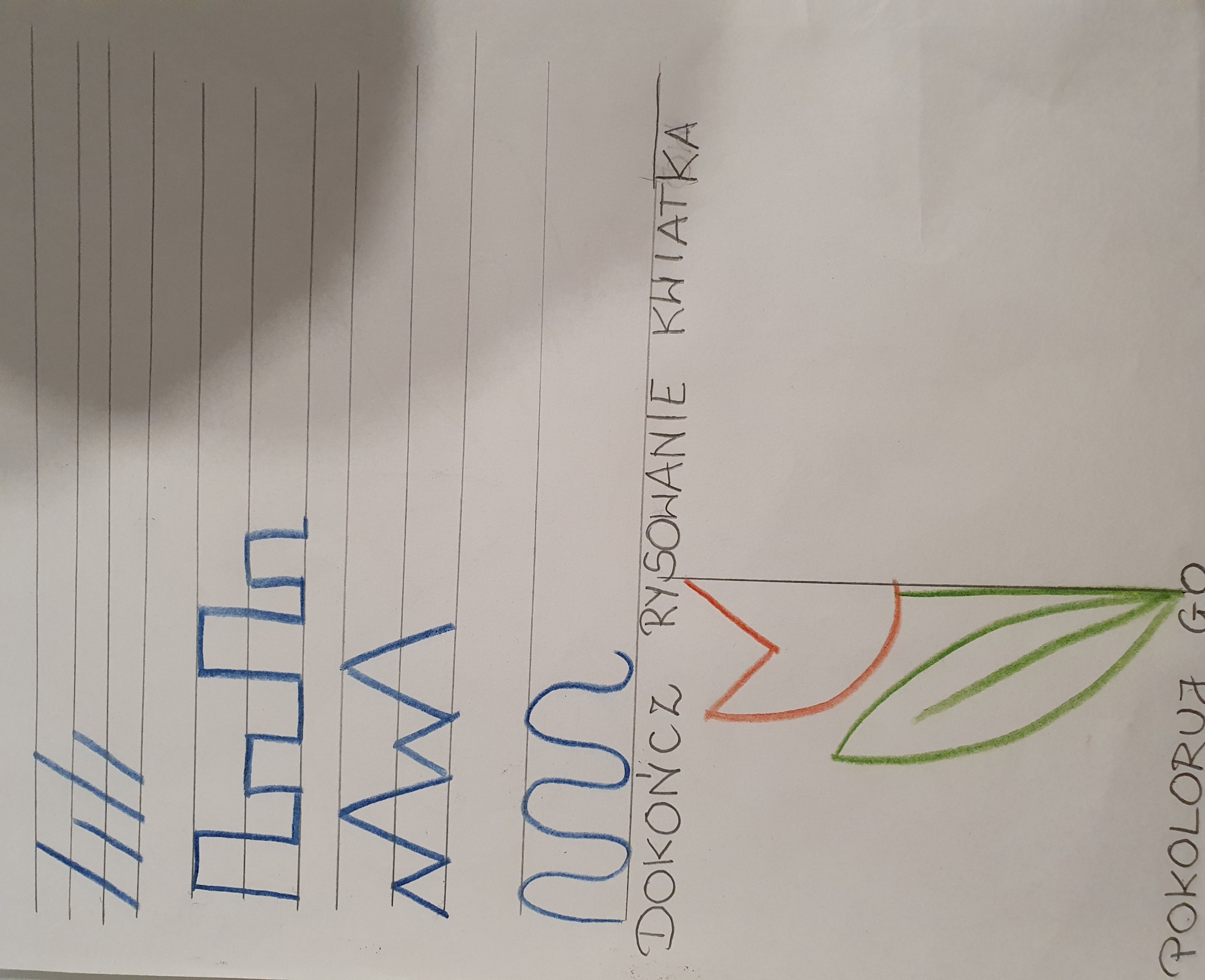 Moja miejscowość znana mi jest,        lubię w niej mieszkać,lubię w niej być. 